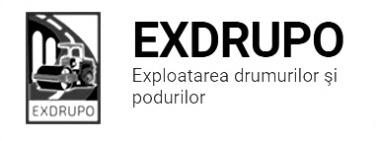 Notă informativăcu privire la lucrările de întreţinere şi salubrizare a infrastructurii rutieresect. Centru (8 muncitori): executate 08-09.09.2020 (în noapte):Salubrizarea mecanizata: str. Albisoara, str.Testimiteanu, str.Ismail, bd.Stefan cel Mare, str.Halippa, sos.Hincesti, str.Gh.Asachi, str.Docuceaeev, str.Bucuresti, bd.Gagarin, Planificate 09.09.2020:Reparatia trotuarelor: str. Testimițeanu.sect. Buiucani (7 muncitori): 	executat 08.09.2020:Instalarea zidăriilor: str. I. Pelivan (tr.) – 42 buc.Planificate 09.09.2020:Amenajare pietriș: str. I. Pelivan (tr.).Instalarea bordurelor: str. I. Pelivan (tr.)sect. Rîşcani (10 muncitori):executate 08.09.2020:Salubrizarea manuală: str. Albișoara (tr.) - 2 curse, str.Petricani- 4 curse.Amenajarea trotuar: str. Albișoara (tr.) - 1371 m2.Demolarea betonului: str. Albișoara (tr.) - 1.5 m3.Planificate 09.09.2020:Salubrizarea manuală: str. Albișoara (tr.).Amenajarea trotuar: str. Albișoara (tr.).sect. Botanica (10 muncitori):executate 08.09.2020:Salubrizarea pasajelor subterane: bd. Dacia-Traian, bd. Dacia-Teilor, bd. Dacia-Aeroport, bd. Dacia-Viaduc (Sp. Nr. 1), șos. Muncești, 800.Salubrizarea mecanizata: sos. Muncesti, str. Sarmizegetusa, str. Trandafirilor, bd. C. Voda, str. Grenoble, str. Ungureanu, str. Valea Crucii.Salubrizarea mecanizata: str. Albișoara.Amenajare pietriș: str. Albișoara (tr.) - 12 t.Amenajarea trotuar: str. Albișoara (tr.) - 532 m2.Planificate 09.09.2020:Amenajare pietriș: str. Albișoara (tr.).Instalarea bordurelor: str Albișoara (tr.)Amenajarea trotuar:str.Inculet.sect. Ciocana (8 muncitori):executate 08.09.2020:Salubrizarea mecanizata:str.Voluntarilor, str. M.Manole, str. Sargidava, str.M.Spataru, str.A.Russo, str.M.Sadoveanu.Excavare/transportare gunoi:bd. M. cel Bătrîn (aleea)- 3curse.Compactare manuală: bd. M. cel Bătrîn (aleea)- 45 m.l.Instalarea zidăriilor: bd. M. cel Bătrîn (aleea)- 67 buc.executate 08-09.09.2020 (în noapte):Salubrizarea mecanizata: bd. M.cel Batrin, str.G.Latina,  str .P.Zadnipru, str. I.Vieru, str.Dumeniuc, str. Studentilor, str .A.Russo, str. M.Sadoveanu.Planificate 09.09.2020:Amenajare trotuarului: bd. M.cel Bătrîn (aleea).sect. OCR (15 muncitori):executate 08-08.09.2020 (în noapte):Aplicarea marcajului longitudinal:bd.Dacia- Aeroport - 850 m2.Aplicarea marcajului (treceri pietoni):șos. Muncești - 120 m2.planificate 09.09.2020:Aplicarea marcajului longitudinal: bd.Dacia- Aeroport.Aplicarea marcajului (treceri pietoni):șos. Muncești.sect. Întreținerea canalizării pluviale (4 muncitori):executate 08.09.2020:Reparația canalizării pluviale:str. Albișoara - 3t. nisip, 3t pietris, 3m teava , 1.5m3 bet. turnat, str. A. Russo (pasaj subteran) - 2 fint. inst.Curățirea canalizării pluviale: bd.Moscova – 38 buc; str. A. Russo (pasaj subteran)- 3m3 dezb. beton, 1 cursa gunoi , 6 curse pompare namol.Planificate 09.09.2020:Reparația canalizării pluviale: str. Albișoara.Curățirea canalizării pluviale: bd. Moscova. str. A. Russo (pasaj subteran).sect. Specializat îninfrastructură (pavaj)(8 muncitori):executate 08.09.2020:Decapare b/a uzat: bd. Moscova - 178m2..Ttransportaregunoi: bd. Moscova - 20.4 t.Amenajare pavaj: bd. Moscova - 173m2.Planificate 09.09.2020:Amenajare pavaj: bd. Moscova.sect. Specializat îninfrastructură (restabilirea învelișului asfaltic) (5 muncitori):planificate 09.09.2020:Restabilirea săpăturilor: sect. Riscani.Măsurile întreprinse pentru prevenirea răspîndirii Covid-19:Toate unităţile de trasport sunt dezinfectate la începutul şi la sfîrşitul programului de lucru;Muncitorilor este verificată starea de sănătate de către medicul întreprinderii;Muncitorii sunt echipaţii cu:mască de protecţie;mănuşi de protecţi;dezinfectant.Inginer SP          A. Bodnariuc